A. Large Teaser2640*960 pxPreset: To contact formTo break a large text block. Large Teaser should refer to content right before. Copy, CTA Title and CTA Button Title should be linked content wise to one another.A. Large Teaser2640*960 pxPreset: To contact formTo break a large text block. Large Teaser should refer to content right before. Copy, CTA Title and CTA Button Title should be linked content wise to one another.A. Large Teaser2640*960 pxPreset: To contact formTo break a large text block. Large Teaser should refer to content right before. Copy, CTA Title and CTA Button Title should be linked content wise to one another.A. Large Teaser2640*960 pxPreset: To contact formTo break a large text block. Large Teaser should refer to content right before. Copy, CTA Title and CTA Button Title should be linked content wise to one another.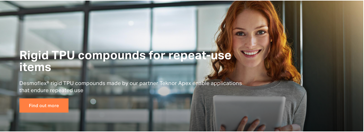 Max. char.English ContentComment(s) / FeedbackTeaser ImageMediaHub ID 
2640*960 pxPreset: ID: F53D11E4-887A-41E2-A9BEAD6FD24C7F55
Please make sure that the image is not too bright. The teaser text will not be readable otherwise.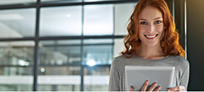 Copy100 (less is more)Small font size in boldCTA Title40Bigger font sizeCTA Button Label30LinkPreset:
to contact form (at the bottom of the page)Gated[  ] Yes[  ] NoPlacemente.g. before sub headline 3